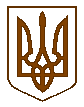 УКРАЇНАБілокриницька   сільська   радаРівненського   району    Рівненської    області(п’ятдесят п’ята чергова сесія сьомого скликання)    РІШЕННЯ21   грудня  2019 року                                                                                  №  1080                                                                       Про затвердження чисельності апарату сільської ради та оплату праці працівників сільської ради на 2020 рікЗаслухавши інформацію секретаря ради І.Захожу щодо затвердження штатного розпису працівників органу місцевого самоврядування на 2020 рік, приведення його у відповідність до законодавства, керуючись п.5 ч.1 статті 26 Закону України «Про місцеве самоврядування в Україні», Законом України «Про Державний бюджет України на 2020 рік», постанови КМУ від 09 березня 2006 року № 268 «Про упорядкування структури та умов оплати праці працівників апарату органів виконавчої влади, органів прокуратури, суддів та інших органів» із внесеними змінами і доповненнями, за погодженням з постійними комісіями сесія Білокриницької сільської ради:В И Р І Ш И Л А:Затвердити штатний розпис апарату Білокриницької сільської ради згідно з додатком 1.Оплату праці сільського голови проводити згідно з постановою КМУ від 09 березня 2006 року № 268 «Про упорядкування структури та умов оплати праці працівників апарату органів виконавчої влади, органів прокуратури, суддів та інших органів» із внесеними змінами і доповненнями, постанови Кабінету Міністрів України №363 від 10.05.2018 року «Про внесення змін до постанови Кабінету Міністрів України  від 9 березня 2006 року №268», та згідно постанови КМУ від 19 червня 2019 № 525 «Про внесення змін у додатки до постанови Кабінету Міністрів України  від 9 березня 2006 року №268. Проводити преміювання сільського голови:щомісячно у розмірі 200 % посадового окладу з врахуванням надбавки за ранг та вислугу років;до державних і професійних свят в розмірі посадового окладу .Встановити надбавку сільському голові за високі досягнення у праці, складність та напруженість у розмірі 45 % посадового окладу з врахуванням надбавки  за ранг та вислугу років.При наданні щорічної основної відпустки виплачувати сільському голові матеріальну допомогу на оздоровлення в розмірі середньомісячного заробітку та допомогу для вирішення соціально-побутових питань в розмірі  посадового окладу згідно штатного розпису.Контроль за виконанням даного рішення покласти на голову постійної комісії сільської ради з питань бюджету та фінансів О. Зданевич  та головного бухгалтера М. Захожу.Сільський голова                                                                       Тетяна ГОНЧАРУКДодаток  1до рішення сесії Білокриницької сільської  ради
від « 21»  грудня   2019  р.  № 1080ШТАТНИЙ РОЗПИСапарату Білокриницької сільської радиСільський голова                                                                      Тетяна ГОНЧАРУКПленарне засідання п’ятдесят п’ятої чергової сесіїБілокриницької сільської ради сьомого скликання21  грудня  2019 року
ВІДОМІСТЬдля поіменного голосування з питання:«Про затвердження чисельності апарату сільської ради та оплату праці працівників сільської ради на 2020 рік»Голосували:    «за» - 	12	                          «проти» - 	0	                          «утримався» - 	0	                          «не голосував» - 	1	Голова комісії                                        _______________              (А.М. Дубіч)Секретар комісії                                    _______________              (Р.О. Галябар)Член комісії                                           _______________              (М.П.Семенюк)№  з/пНазва посадиКількість штатних одиниць1Сільський голова12Заступник сільського головиз питань діяльності виконавчих органів 13Секретар ради14Спеціаліст головний-бухгалтер15Спеціаліст-землевпорядник І категорії16Спеціаліст І категорії із соціальних питань17Спеціаліст-бухгалтер  І категорії 18Інспектор паспортного контролю19Інспектор військового обліку110Діловод111Касир112Водій113Опалювач0,514Двірник115Прибиральник службових приміщень1ВсьогоВсього14,5№з/пПрізвище, ім’я, по батьковіЗаПротиУтри-мавсяНе приймав участь в голосуванні1.Гончарук Тетяна Володимирівна--v2.Галябар Роман Олександровичза3.Власюк Світлана Андріївназа4.Данилюк Наталія Василівназа5.Семенюк Марія Петрівназа 6.Дем'янчук Віталій Григоровичза7.Зданевич Оксана Данилівнавідсутня8.Кисіль Тетяна Михайлівнавідсутня9.Панчук Ярослав Петровичвідсутній 10.Ящук Оксана Костянтинівназа11.Целюк Тетяна Лонгінівнавідсутня12.Плетьонка Андрій Васильовичза13.Вовчик Юрій Анатолійовичвідсутній 14.Дубіч Анатолі Миколайовичза15.Захожа Інна Анатоліївназа16.Морозюк Оксана Дмитрівназа17.Денисюк Іван Миколайовичвідсутній18.Кравченко Алла Дмитрівнавідсутня19.Люльчик Валерій Федоровичвідсутній 20.Клименко Тарас Володимировичза21.Ляшецька Надія Миколаївнавідсутня22.Ящук Олена АдамівназаВсього:Всього:13